с. Хатассы, ул. Озерная дом 8, г. Якутск Республика Саха (Якутия), 677907телефон: 409-670, факс 409-670 сайт: dush7.ya14.ru электронная почта: ozernaya08@mail.ruИНН/КПП 1435147466/143501001    ОГРН 1041402035509____________________________ПРИКАЗ18 сентября 2020 г.                                                                   №03-10/22Об измерении температуры сотрудников
в период распространения коронавирусной инфекции    	В целях предупреждения распространения коронавирусной инфекции (COVID-19) в период неблагополучной эпидемиологической ситуации, руководствуясь требованиями статьи 212 Трудового кодекса Российской Федерации, статьи 11 Федерального закона от 30.03.1999 г. № 52-ФЗ «О санитарно-эпидемиологическом благополучии населения», во исполнение письма Роспотребнадзора № 02/3853-2020-27 от 10.03.2020г. «О мерах по профилактике новой коронавирусной инфекции (COVID-19)»,ПРИКАЗЫВАЮ:Назначить лицом, ответственным за проведение термометрии Евсееву Надежду Васильевну.Возложить на лицо, ответственное за проведение термометрии, обязанности:- по измерению температуры тело работников при входе в организацию (учреждение) и в течении рабочего дня (по показаниям) с применением приборов для измерения температуры тела без контактным или с контактным способами (электронные, инфракрасные термометры, переносные тепловизоры) с обязательным отстранением от нахождением на рабочем месте лиц с повышенной температурой тела и (или) с признаками инфекционного заболевания;- по занесению данных по контролю температуры и иных сведений о состоянии здоровье сотрудников, свидетельствующих о возможности или невозможности выполнения работником трудовых функций, в журнал термометрии сотрудников с целью предотвращения распространения коронавирусной инфекции (COVID-19);-незамедлительного информирования руководителя о факте выявления повышенной температуры тела у сотрудника;- информирования сотрудников о соблюдении профилактических мер по предотвращению распространиения новой коронавирусной инфекции, а также правил личной и общественной гигиены.3.  Контроль над исполнением настоящего приказа оставляю за собой. Директор                                 п/п                       Е.Е. ГоголевС приказом ознакомлена: ____п/п________/____________________/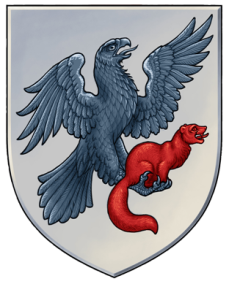 